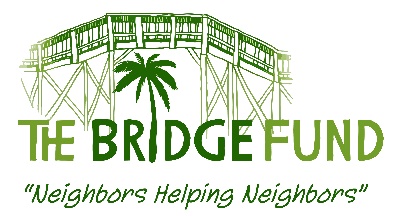 		REQUEST FORM FOR BRIDGE FUND ASSISTANCESubmit to: Beverly Haas, BeverlyVHaasTBF@gmail.com, 617-645-4165or to Michael Beebe, mbeebe@aol.com, 239-682-3855Please submit as a Word document.  We cannot accept a PDF or photocopy of this form.Please answer all questions (if not applicable, indicate N/A)   Date: School Name: School Contact Name and Position:Contact Phone #:                                                       Contact Email: A.  SUMMARY OF NEED   1)  Name of person(s) needing assistance: 2) Specific Need (rent [which month], electric bill, MRI, car repair, education, etc.):3) How many persons will benefit if this request is approved? _____ Adults _____Children (include ages) ___________________4)  Is this a one-time need? Yes ____  No____; Has the person/family received help from TBF or any other agency or charity, or a referral for case management within the past year?  Yes ____    No____  If Yes, please list the agencies (including The Bridge Fund) and describe assistance:  B. FUNDS REQUESTEDAll agencies or possible resources contacted.  For agencies or charities, include (i) contact name and  (ii) result.5)  a)  Amount required to meet the TOTAL need: $ _________________ (a – b = c)    b) Funds to be provided from any other source, including person needing assistance: $________    	Include names of individuals or agencies: ______________________________     c) Remaining funds requested from TBF to complete need:  $___________________C.  BACKGROUND DESCRIPTION OF NEED 
1) Provide a detailed background description of what brought about this immediate need.2) What are the plans for self-sufficiency in the future?D.  PAYMENT DETAILS 1)  Date funds needed:  _______________ (can indicate ASAP or deadline date)2)  Please provide complete payment or delivery instructions. Request for a payment: Include payee information (name, address, phone number) and payment account number. List payment portal website, user name and password if bill/rent is paid online.Request for a delivery: Provide the recipient’s name, address and phone number.       Name__________________________________       Address ________________________________       Phone number ___________________________       Account number_________________________       Payment portal website_________________, username_____________, password____________3)  In addition, please provide a legible copy of an invoice, lease, bill or other documentation that supports the funds needed._______________________________________________________For Bridge Fund use only.Request approved:            denied:                  Date:                        Amount: 